Рекомендации по развитию внимания Внимание младшего школьника отличается неустойчивостью, легкой отвлекаемостью. Для улучшения и развития внимания необходимо выполнять следующие рекомендации:			                                                                       1. Использование дидактических игр, для развития слухового внимания.         2. Частая смена деятельности.         3. Проговаривание инструкций к деятельности или игре несколько раз.         4.  Обсуждение с ребёнком увиденного или услышанного.          5. Необходимо научать ребёнка сознательно направлять внимание на определенные предметы и явления.         6. Необходимо научить ребёнка концентрироваться на определённой задаче или объекте,  длительно и сосредоточенно.         7. Создание средств-стимулов, которые будут организовывать внимание ребёнка.         8. Использование игр с правилами и игры — драматизации.Игры и упражнения, способствующие развитию внимания.	«Найди отличия» Такая игра развивает не только внимание она развивает также мышление и логику.	«Перепутанные линии» Прослеживание взглядом какой-либо линии от ее начала до конца, особенно когда она переплетается с другими линиями, способствует развитию сосредоточенности и концентрации внимания.	Корректурные задания. В корректурных заданиях ребенку предлагается находить и вычеркивать определенные буквы в печатном тексте. Это основной тип упражнений, в которых ребенок имеет возможность почувствовать, что значит быть внимательным, и развивать состояние внутреннего сосредоточения. 	Упражнение «Наблюдательность» Упражнение на развитие зрительного внимания.  В этой игре выявляются связи внимания и зрительной памяти. Ребёнку предлагается по памяти подробно описать школьный двор, путь из дома в школу - то, что они видели сотни раз. 	«Где что было» Ребенку показывают несколько предметов, лежащих на столе. Когда он отвернется, один (в сложных вариантах – несколько) из предметов убирают или изменяют их положение. От ребенка требуется указать, что изменилось. Начинать следует с небольшого количества предметов, постепенно его увеличивая. Такое упражнение активизирует зрительную память и внимание.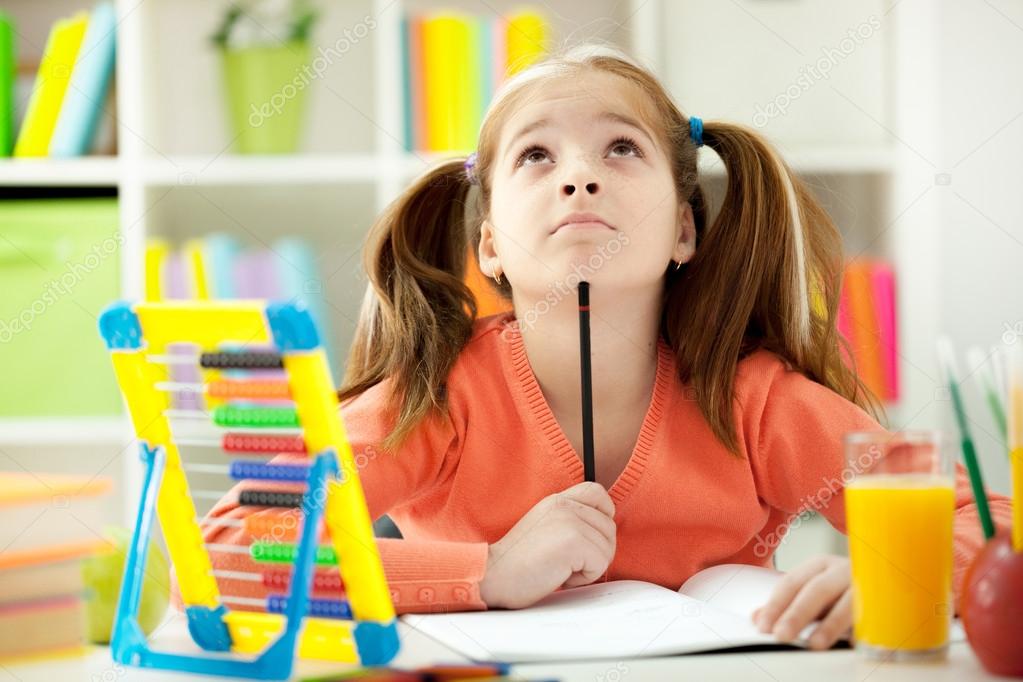 